Выгрузка информации из ЭД Плана ФХД на официальный сайт ГМУВ АЦК-Планировании есть техническая возможность выгрузки информации на сайт bus.gov.ru. Если вы никогда не использовали данную возможность в работе, то вначале необходимо настроить карточку вашей организации в справочнике организаций в АЦК Финансы. Для этого обратитесь к администратору КФ МО для заполнения следующих полей:Уникальный реестровый номер организации. Это номер реестровой записи на сайте budget.gov.ru в Реестре участников бюджетного процесса, а также юридических лиц, не являющихся участниками бюджетного процессаКод ОГС. Это реестровый номер в перечне ГМУ на сайте ГМУКод СПЗ. Это уникальный учетный номер организации на сайте ЕИСПосле внесения вышеуказанной информации в АЦК можно будет приступать к выгрузке информации на сайт.Выгрузка информации на сайт ГМУ производится в «АЦК-Планирование» (web-интерфейс).  Для проведения выгрузки необходимо пройти в пункт меню «Отчеты  Организация работы с федеральным сайтом  Выгрузка данных по учреждениям»: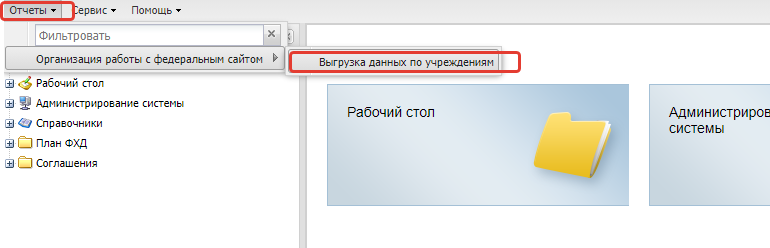 Откроется окно для заполнения информации по выгрузке на сайт bus.gov.ru: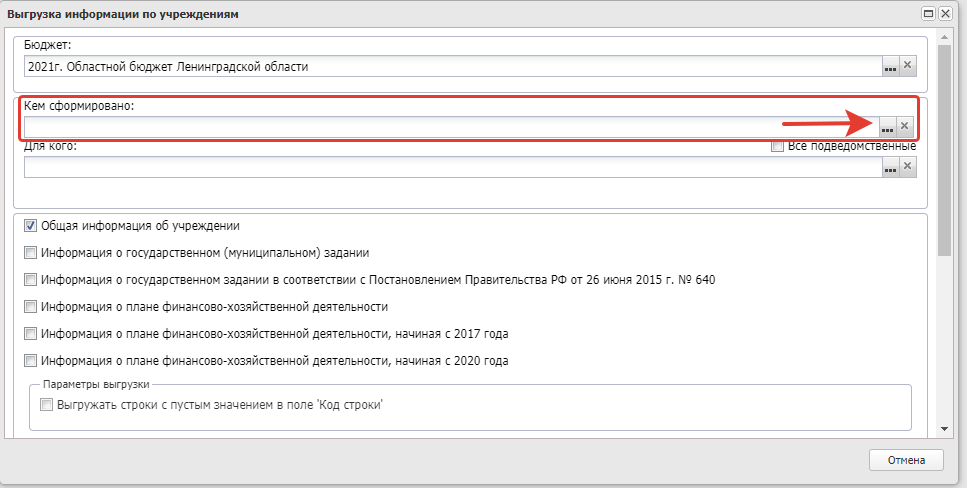 В поле «Кем сформировано» заполняем наименование организации из справочника «Организации», План финансово-хозяйственной деятельности по которой планируем выгрузить: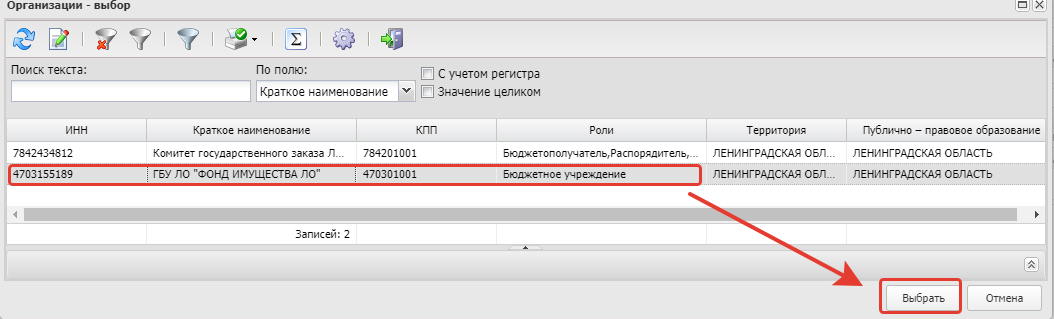 Выставляем необходимые галочки, как показано на рисунке ниже и нажимаем «Начать экспорт»: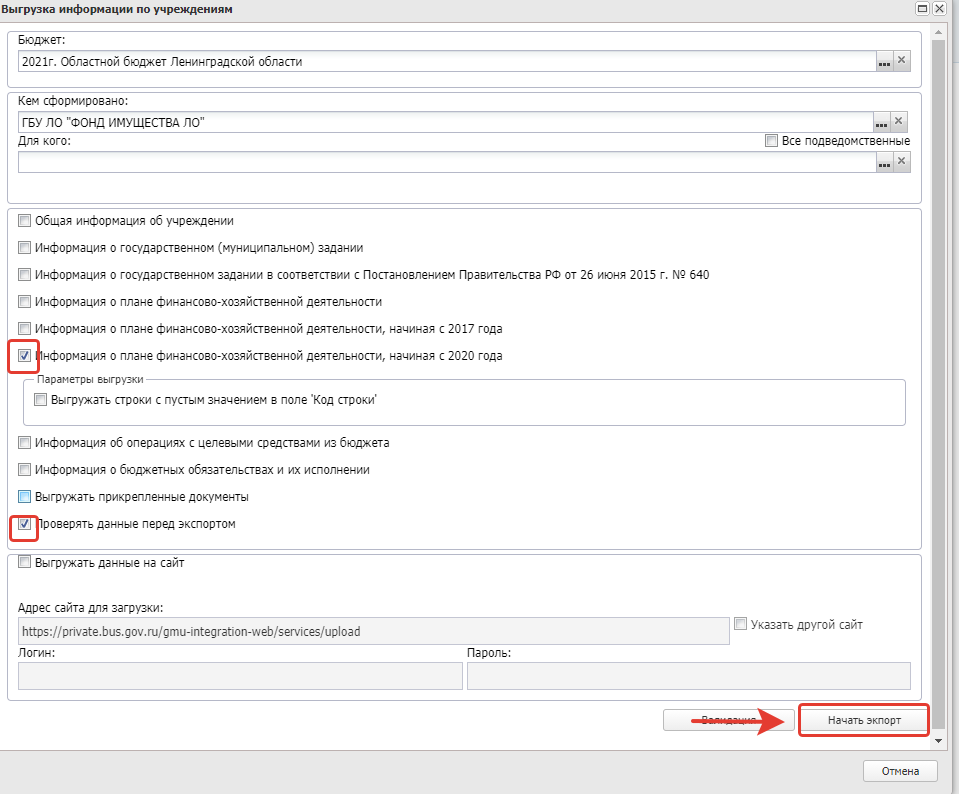 Описание полей:- Бюджет – бюджет, из которого формируется информация.- Кем сформировано – указывается организация, которая производит выгрузку. Необходимо выбрать из справочника организацию либо АУ/БУ, либо ГРБС. Данное поле является обязательным для заполнения.- Для кого – в данном поле указывается учреждение, для которого производится выгрузка. Данное поле заполняется в том случае, если в поле «Кем сформировано» был выбран ГРБС и соответственно из справочника организаций выбираются те АУ/БУ, для которых выгружается информация.- Указать какую именно информацию необходимо выгрузить: Информация о плане финансово-хозяйственной деятельности, начиная с 2020 года- Проверять данные перед экспортом – НЕ ВЫКЛЮЧАТЬ. Если будет ошибки, то отправить в тех. поддержку БФТ.- Выгружать данные на сайт – данный чекбокс не используется.Для формирования файла нажимается кнопка «Начать экспорт».Сформированный файл будет отображаться в нижнем левом углу окна: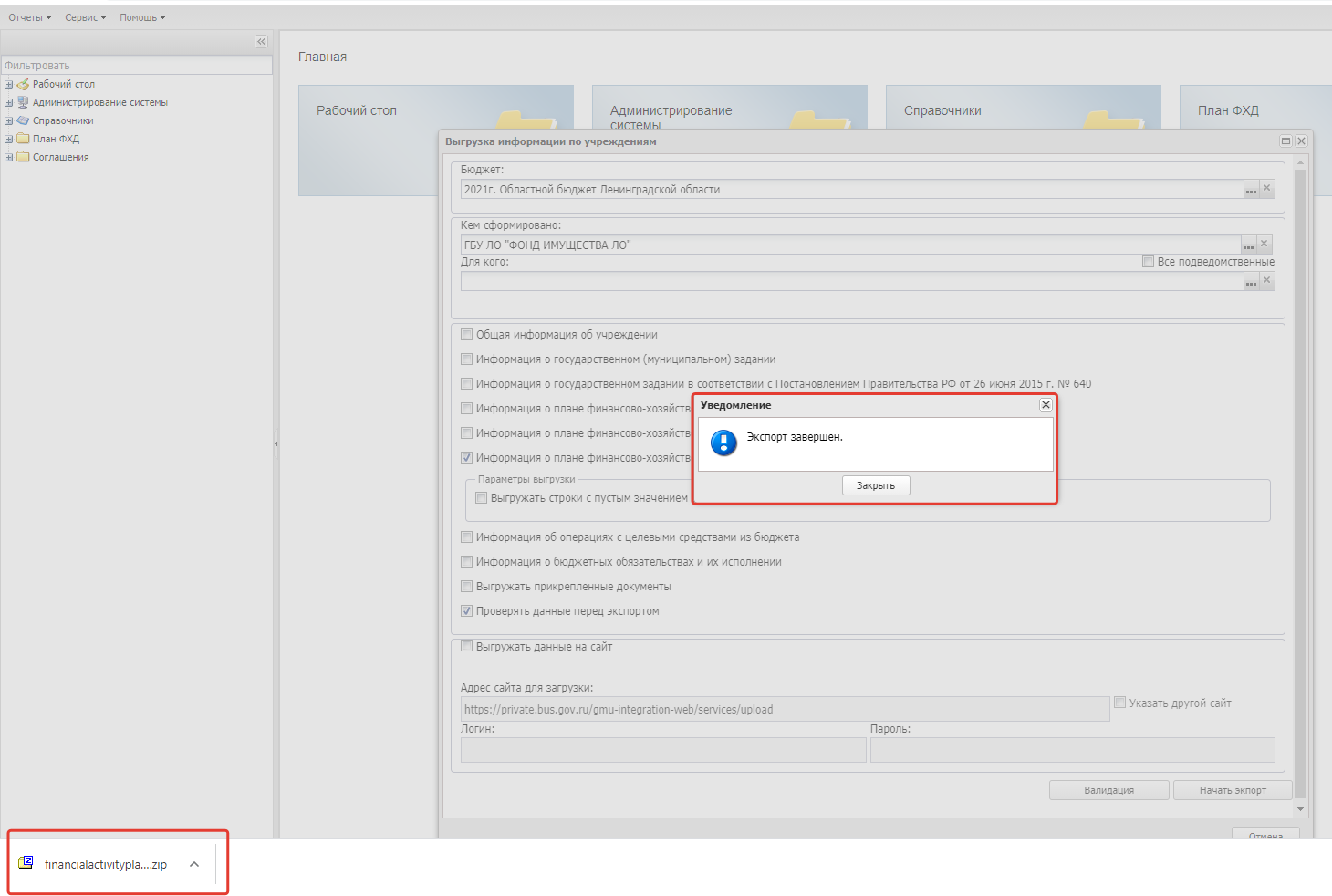 Сохранить файл можно следующим образом: нажать по файлу и выбрать действие «Показать в папке»: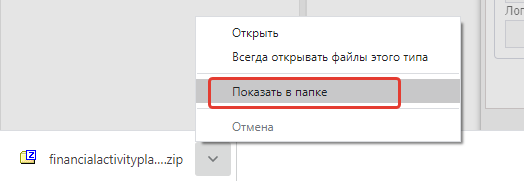 Откроется папка, в которой, по умолчанию, курсор будет установлен на этом файле: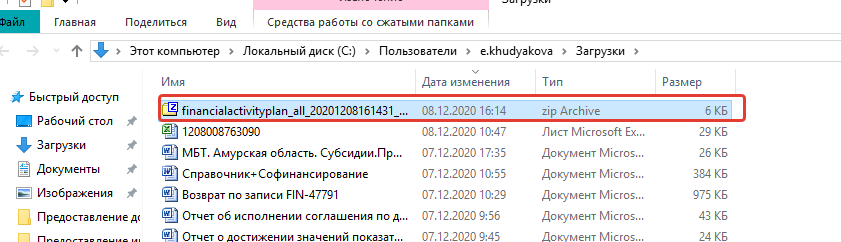 Далее можно стандартными действиями копировать/вырезать данный файл в необходимую папку. Рекомендуем создать отдельную папку для хранения подобных файлов.Например: создаем папку «Выгрузка Плана ФХД»: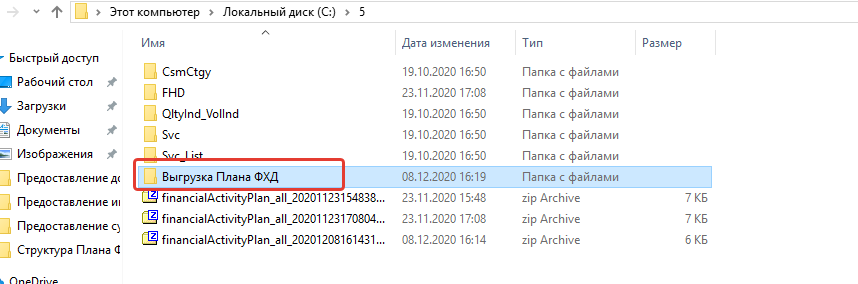 В созданную папку помещаем наш выгруженный файл: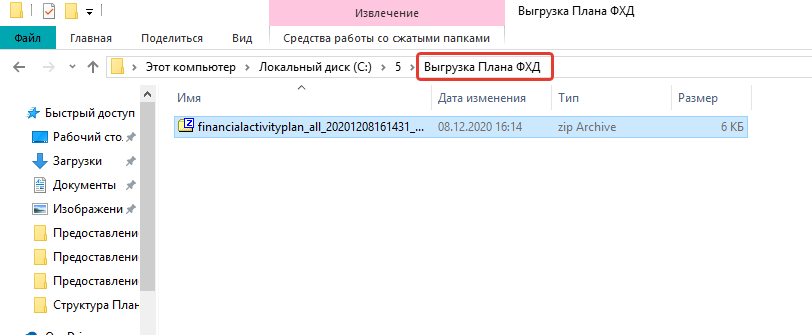 По умолчанию файл будет заархивирован в zip архив. Распаковываем его в папке и далее данный файл загружаем на bus.gov.ru.